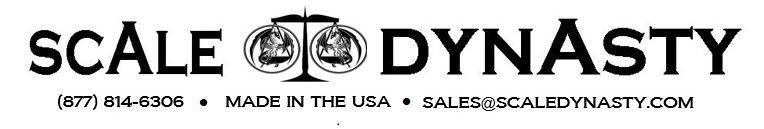 Company_____________________________________ Contact_________________________________Address______________________________________ Phone___________________________________City, State, Country_____________________________ Fax_____________________________________Zip Code _____________________________________ E-mail___________________________________Belt Scale Accuracy (%) __________________________________________________________________Conveyor Belt Width ___________________ Max Belt Speed (Ft./Min)____________________________Normal Belt Capacity ___________________ Idler Spacing _____________ Idler Foot Pad ____________Please note any unique situations: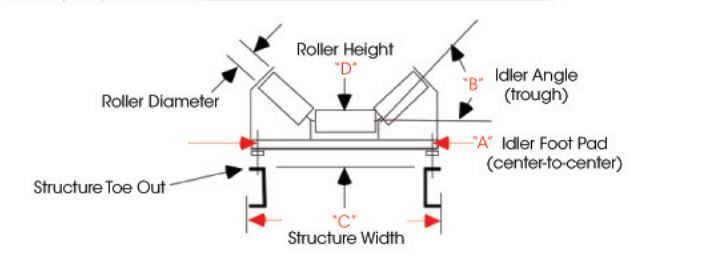 Return Fax: (877) 814-6306